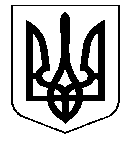 УКРАЇНАНОСІВСЬКА  МІСЬКА  РАДАНОСІВСЬКОГО  РАЙОНУ ЧЕРНІГІВСЬКОЇ  ОБЛАСТІВИКОНАВЧИЙ  КОМІТЕТР І Ш Е Н Н Я 15 березня 2018 року	м. Носівка	№ 83  Про завершення капітального ремонту покрівлі приміщення школи с. Володькова Дівиця	Відповідно до статті 31 Закону України «Про місцеве самоврядування в Україні», керуючись Переліком будівельних робіт, які не потребують документів, що дають право на їх виконання, та після закінчення яких об’єкт не підлягає прийняттю в експлуатацію, затвердженого постановою Кабінету Міністрів України від 7 червня 2017 р. № 406, враховуючи відповідність виконаних робіт проектній документації, виконавчий комітет міської ради вирішив:1. Вважати завершеним капітальний ремонт покрівлі приміщення школи           с. Володькова Дівиця, Носівського району, Чернігівської області загальною кошторисною вартістю 1 412 346,59 грн.  2. Відділу освіти, сім’ї, молоді та спорту оприбуткувати відповідні роботи на вказану в п. 1 суму та віднести її на збільшення вартості основних засобів.        3. Контроль за виконанням даного рішення покласти на заступника міського голови з питань житлово-комунального господарства О.В. Сичова.Міський голова                                                           В.М. ІгнатченкоРішення підготував:Начальник відділу містобудування та архітектури                                                                        О.П. Кононенко 